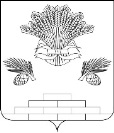 АДМИНИСТРАЦИЯ ЯШКИНСКОГО МУНИЦИПАЛЬНОГО ОКРУГАПОСТАНОВЛЕНИЕот «28» ноября 2022 г. № 1223-п Яшкинский муниципальный округО внесении изменений в постановление администрации Яшкинского муниципального района от 01.02.2018 № 49-п «Об утверждении муниципальной программы «Формирование современной городской среды Яшкинского муниципального округа» на период 2018-2024 годов»        В целях формирования бюджета на очередной финансовый год и плановый период 2024-2025 гг. и совершенствования программно-целевого планирования на основании Бюджетного кодекса Российской Федерации, Федерального закона от 06.10.2003 № 131-ФЗ «Об общих принципах организации местного самоуправления в Российской Федерации», Федерального закона от 07.05.2013 
№ 104-ФЗ «О внесении изменений в Бюджетный кодекс Российской Федерации и отдельные законодательные акты Российской Федерации в связи с совершенствованием бюджетного процесса», Постановления Правительства Российской Федерации от 09.02.2019 № 106 «О внесении изменений в приложение № 15 к государственной программе Российской Федерации Обеспечение доступным и комфортным жильем и коммунальными услугами граждан Российской Федерации», постановлением администрации Яшкинского муниципального округа от 19.07.2021 №759-п «Об утверждении Порядка разработки, реализации и оценки эффективности и размещения в государственной автоматизированной системе «Управление» муниципальных программ Яшкинского муниципального округа»,  Уставом Яшкинского муниципального округа, администрация Яшкинского муниципального округа постановляет: 1. Внести в постановление администрации Яшкинского муниципального района от 01.02.2018 № 49-п «Об утверждении муниципальной программы «Формирование современной городской среды Яшкинского муниципального округа» на период 2018-2024 годов» следующие изменения:         1.1. Раздел «Адресный перечень всех общественных территорий, нуждающихся в благоустройстве (с учетом их физического состояния общественной территории) и подлежащих благоустройству в указанный период. Физическое состояние общественной территории и необходимость ее благоустройства определяются по результатам инвентаризации общественной территории, проведенной в порядке, установленном нормативным правовым актом субъекта Российской Федерации» изложить в следующей редакции:«Адресный перечень всех общественных территорий, нуждающихся в благоустройстве (с учетом их физического состояния общественной территории) и подлежащих благоустройству в указанный период. Физическое состояние общественной территории и необходимость ее благоустройства определяются по результатам инвентаризации общественной территории, проведенной в порядке, установленном нормативным правовым актом субъекта Российской Федерации.».2. Обнародовать настоящее постановление на стендах в здании администрации Яшкинского муниципального округа и территориальных управлений, входящих в состав муниципального казенного учреждения «Комитет по благоустройству администрации Яшкинского муниципального округа».3. Контроль за исполнением постановления возложить на первого заместителя главы Яшкинского муниципального округа А.А. Юрманова.4. Настоящее постановление вступает в силу после его официального обнародования и распространяет свое действие на правоотношения, возникшие с 01.12.2022 г. И.п. главы Яшкинского муниципального округа                                                     А.А. Юрманов№п/пНаименование общественной территории2018 год2018 год1Сквер у Мемориала Памяти (от Суворова,16 до Куйбышева,2А) пгт. Яшкино2Сквер у Стеллы Героям Советского Союза (от ул. Суворова,6 до ул. Гагарина,46) пгт. Яшкино2019 год2019 год1Сквер у Стеллы Героям Советского Союза (от ул. Суворова,6 до ул. Гагарина,46) пгт. Яшкино2020 год2020 год1 Общественная территория- между поселковым стадионом и МБОУ СОШ №1) пгт. Яшкино 1-й этап2021 год2021 год1Общественная территория- между поселковым стадионом и МБОУ СОШ №1) пгт. Яшкино 2-й этап                                                        2022 год                                                        2022 год1Общественная территория- между поселковым стадионом и МБОУ СОШ №1) пгт. Яшкино 3-й этап                                                        2023 год                                                        2023 год1Общественная территория- тротуар по  ул. Гагарина, от дома 13 до дома 29                                                         2024 год                                                        2024 год1Общественная территория- тротуар от ул. Чапаевская, 1 до ул. Осиновка 2-я,1  